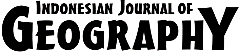 PublisherFaculty of Geography, Universitas Gadjah MadaBulaksumur, Yogyakarta, Indonesia 55281Email: ijg@ugm.ac.id Web: https://jurnal.ugm.ac.id/ijg Statement of Originality and conflict of interest declarationTitle of the manuscript: Oceanic Effect on Precipitation Development in the Maritime Continent during Anomalously-Wet Dry Seasons in JavaAuthors: Erma Yulihastin, Muhammad Fadhlan Putranto, Suaydhi, and Iis SofiatiAs the corresponding author I certify that this manuscript is original and its publication does not infringe any copyright.As the corresponding author I declare that the manuscript has not been previously published, in whole or in part in any other journal or scientific publishing company. Also the manuscript does not participate in any other publishing process. I also declare there is no conflict of interest.As the corresponding author I declare that all persons listed hereafter were committed in the creation of the paper and were informed about their participation.						Bandung, 24 January 2021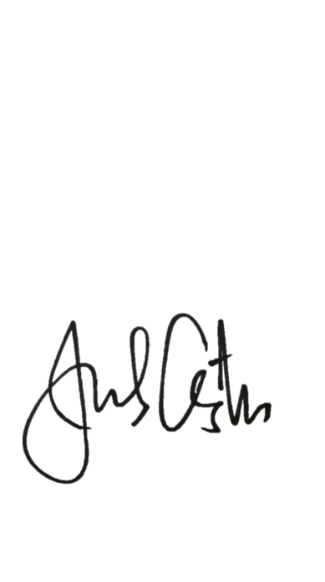                          Dr. Erma Yulihastin*)This statement must be uploaded as a supplementary files while submitting your manuscript.